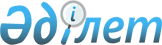 Уәлиханов ауданының аумағында үгіттік баспа материалдарын орналастыру және сайлаушылармен кездесуі үшін үй-жай белгілеу туралы
					
			Күшін жойған
			
			
		
					Солтүстік Қазақстан облысы Уәлиханов аудандық әкімдігінің 2011 жылғы 22 ақпандағы N 48 қаулысы. Солтүстік Қазақстан облысының  Әділет департаментінде 2011 жылғы 24 ақпанда N 13-13-136 тіркелді. Қолдану мерзімінің өтуіне байланысты күшін жойды (Солтүстік Қазақстан облысы Уәлиханов ауданы әкімі аппаратының 2012 жылғы 29 желтоқсандағы N 02.12-06-09/362 хаты)

      Ескерту. Қолдану мерзімінің өтуіне байланысты күшін жойды (Солтүстік Қазақстан облысы Уәлиханов ауданы әкімі аппаратының 29.12.2012 N 02.12-06-09/362 хаты)      «Қазақстан Республикасындағы сайлау туралы» Қазақстан Республикасының 1995 жылғы 28 қыркүйектегі N 2464 Конституциялық Заңы 28-бабының 4, 6-тармақтарына сәйкес аудан әкімдігі ҚАУЛЫ ЕТЕДІ:



      1. Уәлиханов аудандық сайлау комиссиямен бірлесіп (келісім бойынша) Қазақстан Республикасының Президентіне барлық кандидаттар үшiн үгіттік баспа материалдарын орналастыру үшін № 1-қосымшаға сәйкес орындар белгіленсін.



      2. Қазақстан Республикасының Президентіне барлық кандидаттарға сайлаушылармен кездесуі үшін шарттық негізде № 2-қосымшаға сәйкес үй-жай тізімі берілсін.



      3. Осы қаулының орындалуын бақылау аудан әкімінің орынбасары

      Б. Жолдыбаевқа жүктелсін.



      4. Осы қаулы алғашқы ресми жарияланған күнінен бастап қолданысқа енгізіледі.      Аудан әкімі                                Е. Уәхитов      Келісілді:

      аудандық сайлау

      комиссияның төрағасы                       Б. Жолдыбаев

Аудан әкімдігінің

2011 жылғы 22 ақпандағы

№ 48 қаулысына № 1-қосымша Уәлиханов ауданының аумағында Қазақстан Республикасының Президентіне барлық кандидаттар үшiн үгіттік баспа материалдарын орналастыру орындарыАқтүйесай селолық округі      Ақтүйесай селосы – округ әкімінің аппараты ғимаратының жанындағы жарнамалық тақтасындаАмангелді ауылдық округі      Амангелді ауылы – округ әкімінің аппараты ғимаратының жанындағы тақтасындаБидайық селолық округі      Бидайық селосы – округ әкімінің аппараты ғимаратының жанындағы тақтасындаҚайрат селолық округі      Қайрат селосы – округ әкімінің аппараты ғимаратының жанындағы тақтасындаҚарасу селолық округі      Аққұдық селосы – округ әкімінің аппараты ғимаратының жанындағы тақтасындаҚаратерек селолық округі      Қаратерек селосы - округ әкімінің аппараты ғимаратының жанындағы тақтасындаКішкенекөл селолық округі      Кішкенекөл селосы – № 2 Кішкенекөл орта мектебінің ақпараттық стендтеКөктерек селолық округі      Мортық селосы – округ әкімінің аппараты ғимаратының жанындағы жарнамалық тақтасындаҚулыкөл ауылдық округі      Қулыкөл ауылы – Қулыкөл ауылдық клубтың жанындағы тақтасындаТелжан селолық округі      Телжан селосы – округ әкімінің аппараты ғимаратының жанындағы жарнамалық тақтасындаЧехов селолық округі      Чехов селосы – округ әкімінің аппараты ғимаратының жанындағы тақтасында

Аудан әкімдігінің

2011 жылғы 22 ақпандағы

№ 48 қаулысына № 2-қосымша Қазақстан Республикасының Президентіне барлық кандидаттарға сайлаушылармен кездесуі үшін үй-жай тізімі
					© 2012. Қазақстан Республикасы Әділет министрлігінің «Қазақстан Республикасының Заңнама және құқықтық ақпарат институты» ШЖҚ РМК
				№Елді-мекеннің атауыҚазақстан Республикасының Президентіне барлық кандидаттарға сайлаушылармен кездесуі үшін үй-жайАқтүйесай селолық округіАқтүйесай селолық округіАқтүйесай селолық округі1Ақтүйесай селосыАқтүйесай орта мектебінің акт залыАмангелді ауылдық округіАмангелді ауылдық округіАмангелді ауылдық округі1Амангелды ауылыАмангелді негізгі мектебінің фойесіБидайық селолық округіБидайық селолық округіБидайық селолық округі1Бидайық селосыБидайық орта мектебінің фойесіҚайрат селолық округіҚайрат селолық округіҚайрат селолық округі1Қайрат селосыҚайрат орта мектебінің фойесіҚарасу селолық округіҚарасу селолық округіҚарасу селолық округі1Аққұдық селосыАққұдық орта мектебінің фойесіҚаратерек селолық округіҚаратерек селолық округіҚаратерек селолық округі1Қаратерек селосыҚаратерек орта мектебінің акт залыКішкенекөл селолық округіКішкенекөл селолық округіКішкенекөл селолық округі1Кішкенекөл селосы№ 2 Кішкенекөл орта мектебінің акт залыКөктерек селолық округіКөктерек селолық округіКөктерек селолық округі1Мортық селосыМортық селолық клубыҚулыкөл ауылдық округіҚулыкөл ауылдық округіҚулыкөл ауылдық округі1Қулыкөл ауылыҚулыкөл ауылдық клубының фойесіТелжан селолық округіТелжан селолық округіТелжан селолық округі1Телжан селосыТелжан орта мектебінің фойесіЧехов селолық округіЧехов селолық округіЧехов селолық округі1Чехов селосыЧехов селолық клубтың залы